Народно читалище „Св. св. Кирил и Методий – 1897” 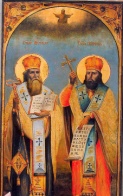 9550 с. Пчеларово, общ. Ген. Тошево, обл. Добрич                 ул. „Първа” №33б, тел. 0892201183 email:chitalishte_km1897@abv.bg      ПЛАН ЗА РАБОТАТА НА ЧИТАЛИЩНОТО НАСТОЯТЕЛСТВОПРИ НАРОДНО ЧИТАЛИЩЕ,,СВ.СВ.КИРИЛ И МЕТОДИЙ-1897”                              с. ПЧЕЛАРОВО ЗА 2022 г.Основната цел в работата на ЧН през 2022г.ще бъде насочена към по нататъшното утвърждаване за бързо задоволяване на информационните, развлекателните и образователните нужди. Защото читалището е главен  организатор на културния живот в селото.По важни акценти в работата на ЧН:БИБЛИОТЕЧНА ДЕЙНОСТСъздаване и разпространение на художествени ценности: - Системно библиотеката да набавя необходимата литература, като особено внимание се обърне на българската.- Работата на библиотеката с подрастващото поколение – насърчаване на четенето със специално внимание към децата.- Системна работа с неправителствени организации – ДГ, клуб на пенсионера – беседи , лекции,презентации- ,,Българските библиотеки – Място за достъп до информация и комуникация за всички” – част от инициативата,,Глобални библиотеки.- Абониране с разнообразни вестници и списания- Участие в проекти                                                                            Срок: постоянен                                                                            Отг.библиотекаряII ХУДОЖЕСТВЕНО ТВОРЧЕСКА ДЙНОСТ-Да се създадат условия за творческа изява на всички възрастови групи ученици, работници и пенсионери чрез разширяване на жанровата характеристика на самодейността.-Да се канят по- често самодейци и театрални състави за изяви на наша сцена.-Участие на ФГ,,Добруджански глас”към читалището на повече фолклорни събори и фестивали.-Да се разшири клубно – кръжочната работа на читалището -Участие на читалището в различни традиционни празници/Бабин ден, Трифон Зарезан, и др./ които се празнуват в селото.                                                                         Срок: постоянен                                                                  Отг. чит. секретар и ЧН.III   МАТЕРИАЛНО -  ТЕХНИЧЕСКА БАЗА -Да се постави сценично осветление.- Да се вземе под внимание отоплението на голямата зала.                                                                Срок: до края на 2022г.                                                                 Отг.ЧН и чит.секретарIV. ОРГАНИЗАЦИОННА ДЕЙНОСТ-Опазване на читалищното имущество и сградния фонд.                                                                 Срок: постоянен                                                                 Отговорник ЧН.-Да се подържа добра връзка м/у читалището и кметството което оказва пълно съдействие при организиране на мероприятия от страна на читалището.                                                                   Срок: постоянен                                                                   Отговорник ЧН.-Широко да се пропагандира и насърчава дарителството,да се събира чл. внос от членовете на читалището.                                                                     Срок: постоянен                                                                  Отг. Председателя-Да се продължи честването на Фолклорния събор на 06.09.                                                                     Срок: постоянен                                                                  Отг. Кметство и ЧН. -Редовно да се провеждат заседания на ЧН. На което да се обсъждат важни въпроси свързани с работата на читалището.                                                                      Срок: постоянен                                                            Отг. ЧН. и чит. секретар  Дата: 26.11.2021г.                                       Председател:………… с.. Пчеларово                                             /Руска Атанасова /